Olivier Sion Roubaix06 98 92 27 15olivier.sion.emploi@gmail.comwww.linkedIn.com/in/oliviersionwww.oliviersion.fr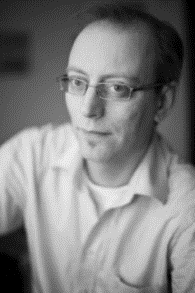 RéseauxLes fondamentaux COMPETENCESConfiguration et support matérielCOMPETENCESWindows 7 Déploiement, Maintenance et dépannageCOMPETENCESWindows 10Installation, configuration dépannage et déploiementCOMPETENCESWindows Server 2012Installation, configuration et administrationCOMPETENCESLinux / Unix Les fondamentaux, administration, Services RéseauxCOMPETENCESOCS Inventory / NG et GLPIGestion de parcCOMPETENCESDéveloppement WebLangages web, Base de données, Réalité Augmentée, Réalité VirtuelleCOMPETENCESDiversLes essentiels de la sécurité / Office / HotlineCOMPETENCESRelationnelAltruiste, Exigeant, Perfectionniste, Attentif, Esprit d’équipeCOMPETENCESFORMATION2017Formation M2I Technicien Help DeskFORMATION2012Préparation aux certifications CISCO CCENT / CCNA - Obtention des 4 Modules Cisco Exploration NetAcadFORMATION2004BTS Informatique de gestionFORMATION1995Baccalauréat productique mécaniqueEXPERIENCES PROFESSIONNELLESEXPERIENCES PROFESSIONNELLESDepuis 20182017 2013 - 20172012 2010 – 20111996 - 2010Technicien Support Niveau 2 pour SCC2018 - 2021 : Saint-Maclou2021-2023 : Ministere De La JusticeDepuis 2023 : Conseil RegionalAnimateur d’atelier Théâtre pour mineurs dans le milieu périscolaire et carcéralDéveloppeur pour associations, artistes et indépendantsDéveloppeur Web pour SobookDéveloppeur Web FreelanceFraiseur / Tourneur dans le secteur de l’industrieCENTRES D’INTERETSCENTRES D’INTERETSThéâtre / CinémaInformatiqueComédien amateur depuis 17 ans - Acteur dans 2 court-métrages et 1 film - CinéphileRéparation, maintenance, support technique – Jeux de rôles MMORPG Développeur bénévole du site de l’association Level Booster - http://www.levelbooster.fr 